13 января в ДОУ проведен праздник «Прощание с елочкой».В нем приняли участие дети всех возрастных групп.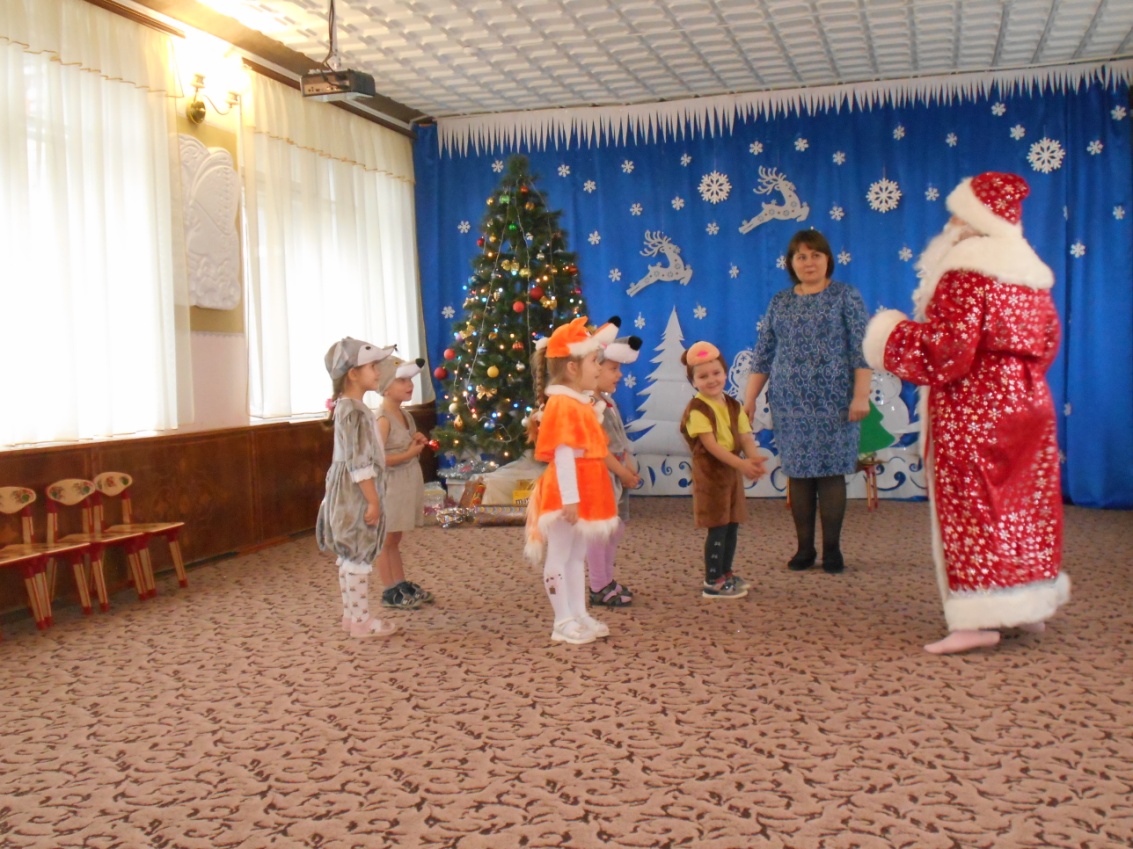 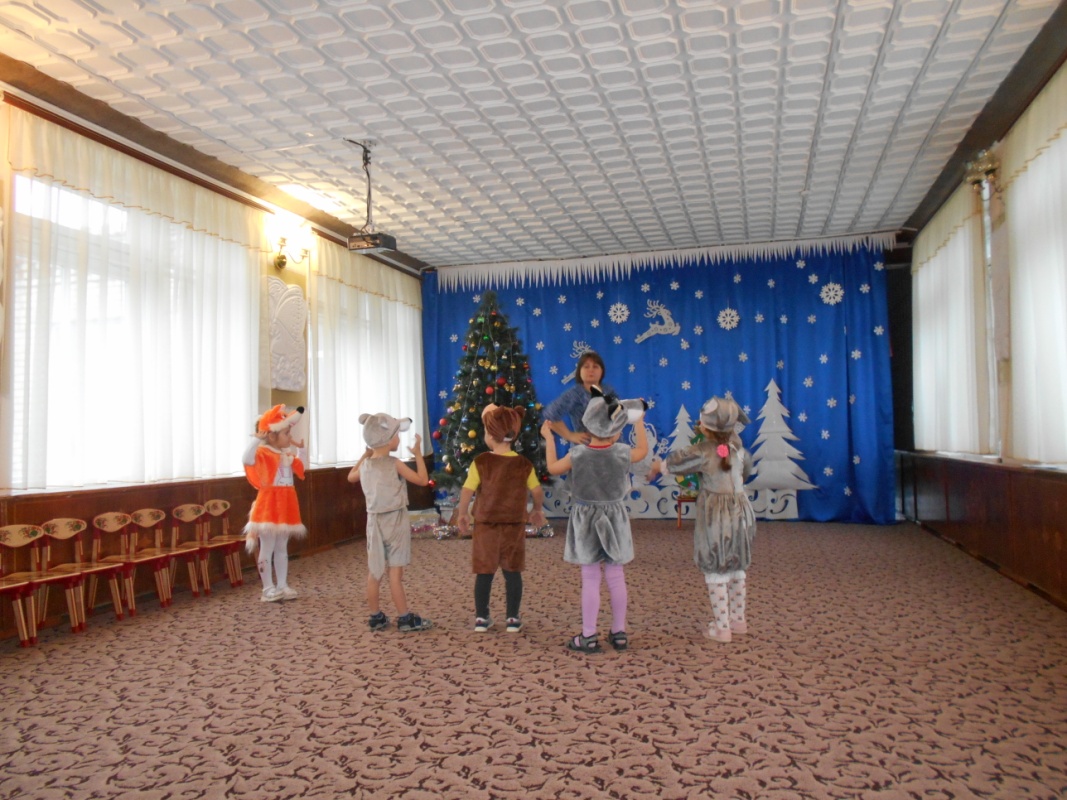 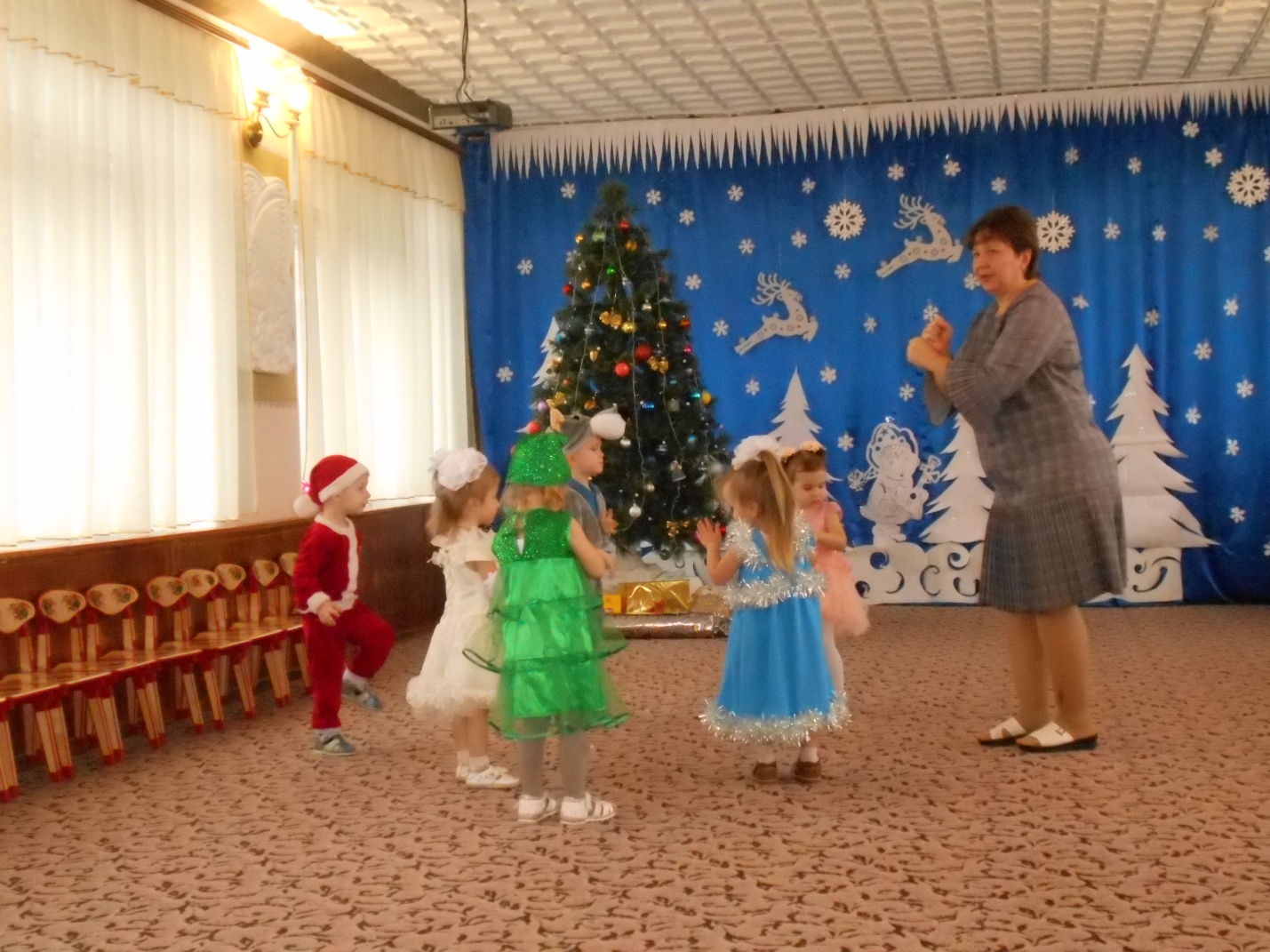 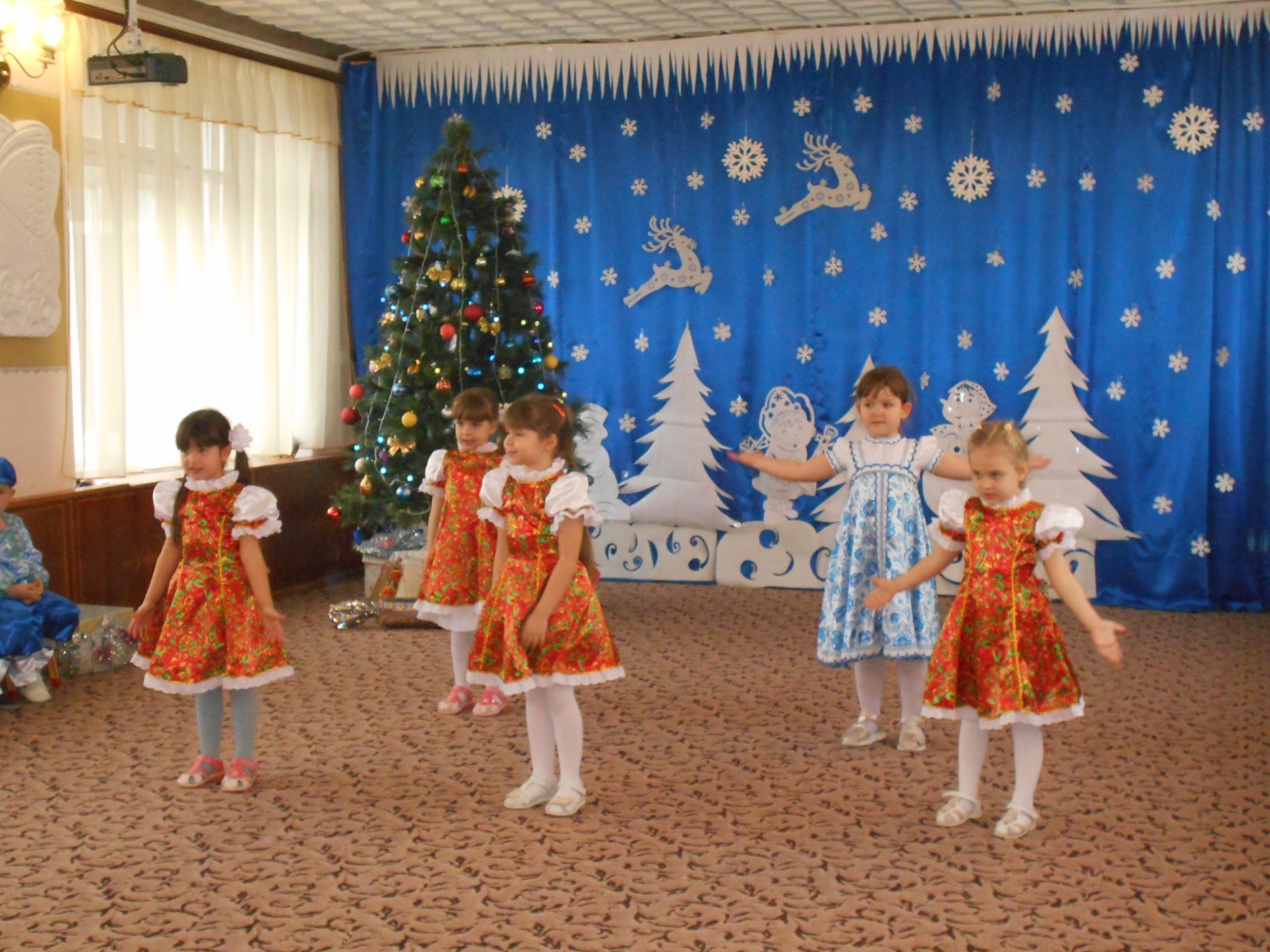 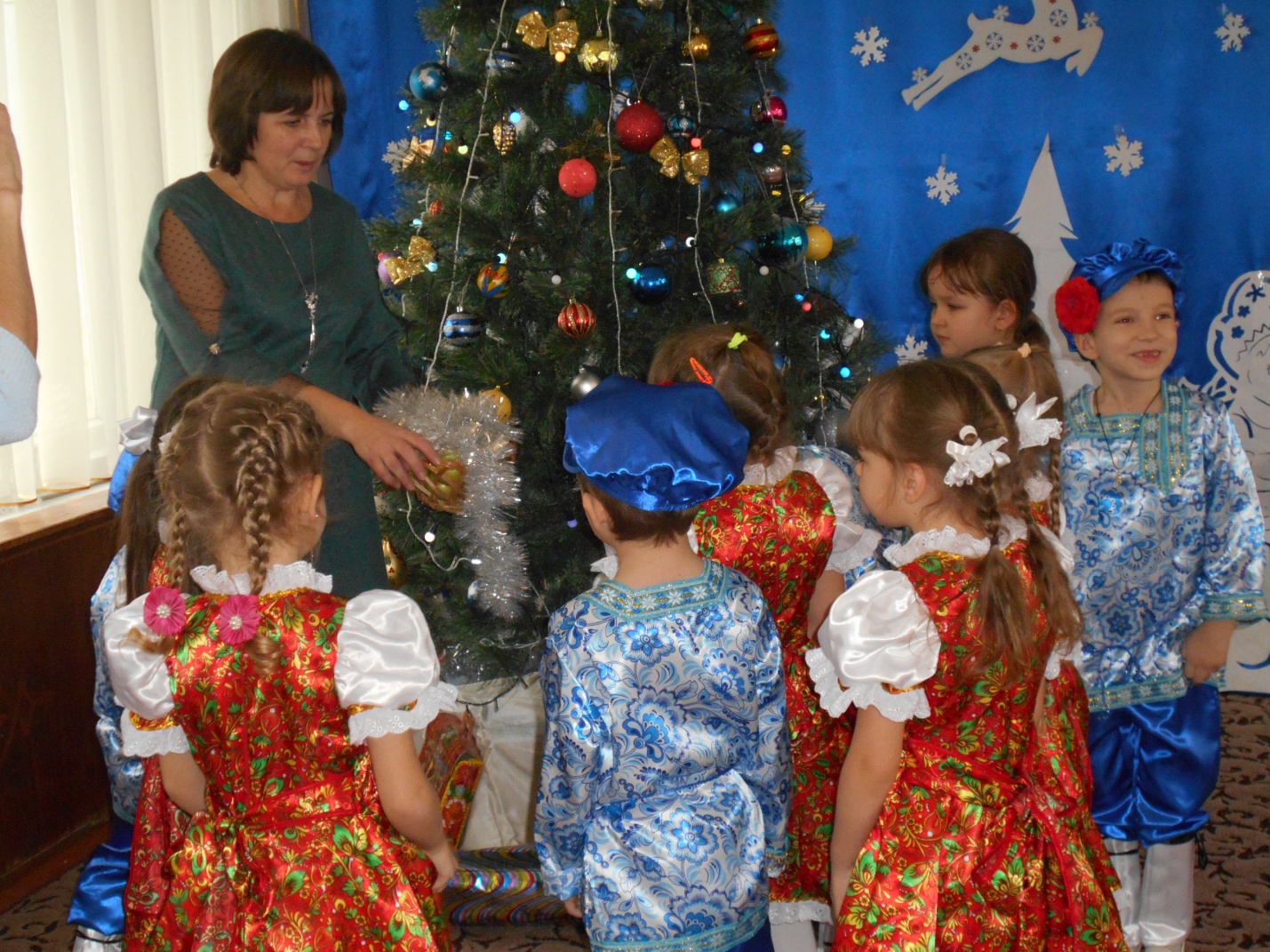 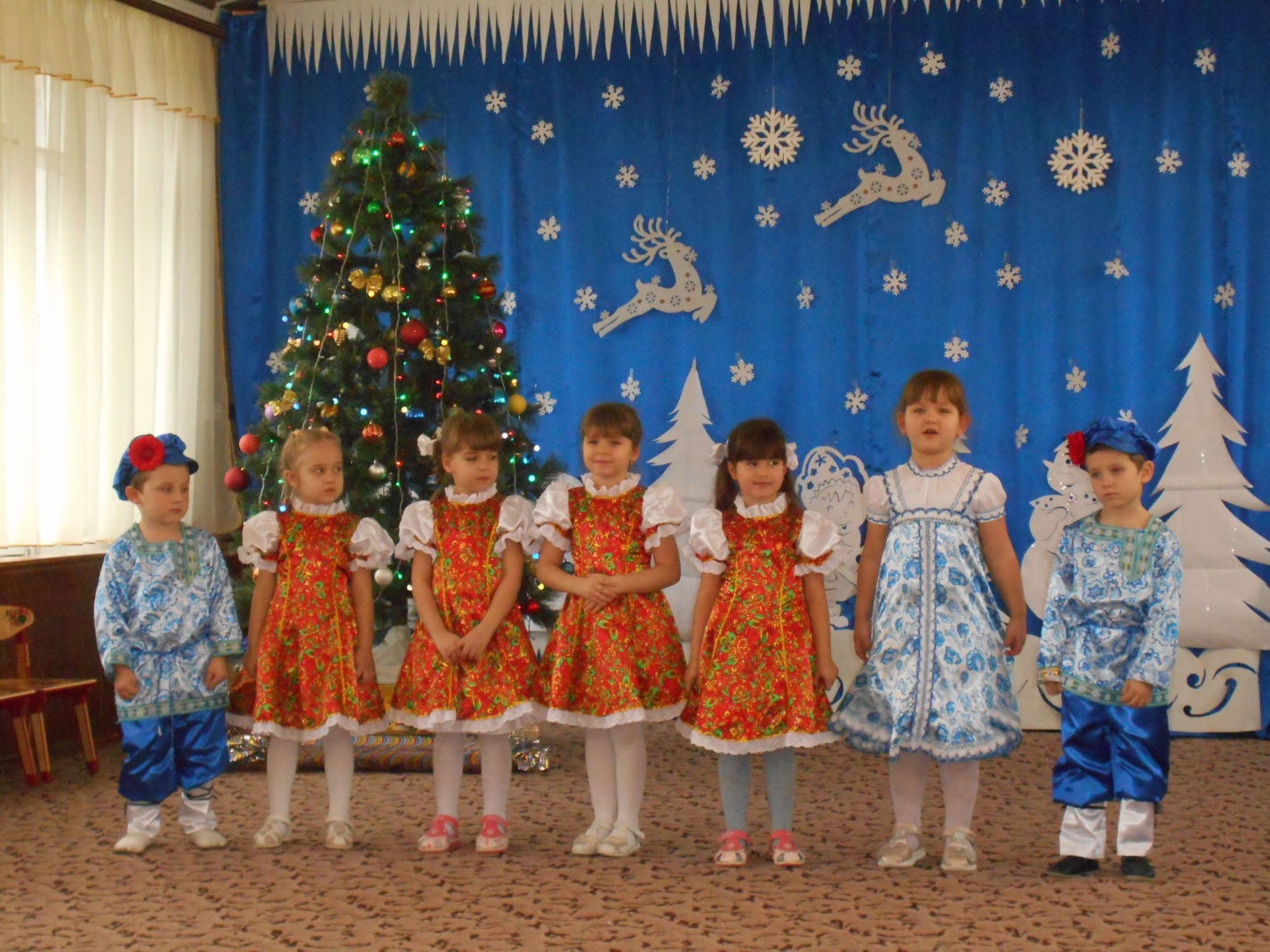 